KonzeptpraktikumHiermit wird bestätigt, dass Frau _______________________________________________,Studierende der Fachakademie für Sozialpädagogik der A. Schulschwestern in München,in der Zeit vom ……………bis …………….                          (Fehltage …. )in unserer Einrichtung_________________________________________________________ein Konzeptpraktikum  im Umfang von        ……….Std.   abgeleistet hat.Kurzbeurteilung(Anmerkungen zum persönlichen Verhalten, zur beruflichen Kompetenz, z.B.  Kontaktfähigkeit, Beobachtungsfähigkeit, Engagement …)_______________________  		                              _________________________Ort, Datum			                  Stempel		      Unterschrift Anleitung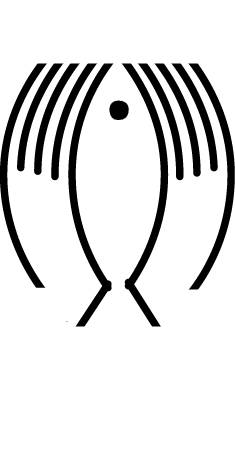 Fachakademie für Sozialpädagogik der A. Schulschwestern v.U.L.Fr.Mariahilfplatz 14,  81541 München,  Tel.: 089/621793-112  Fax: 089/621793-150e-mail: info@faks-schulschwestern.de  homepage: www.faks-schulschwestern.de